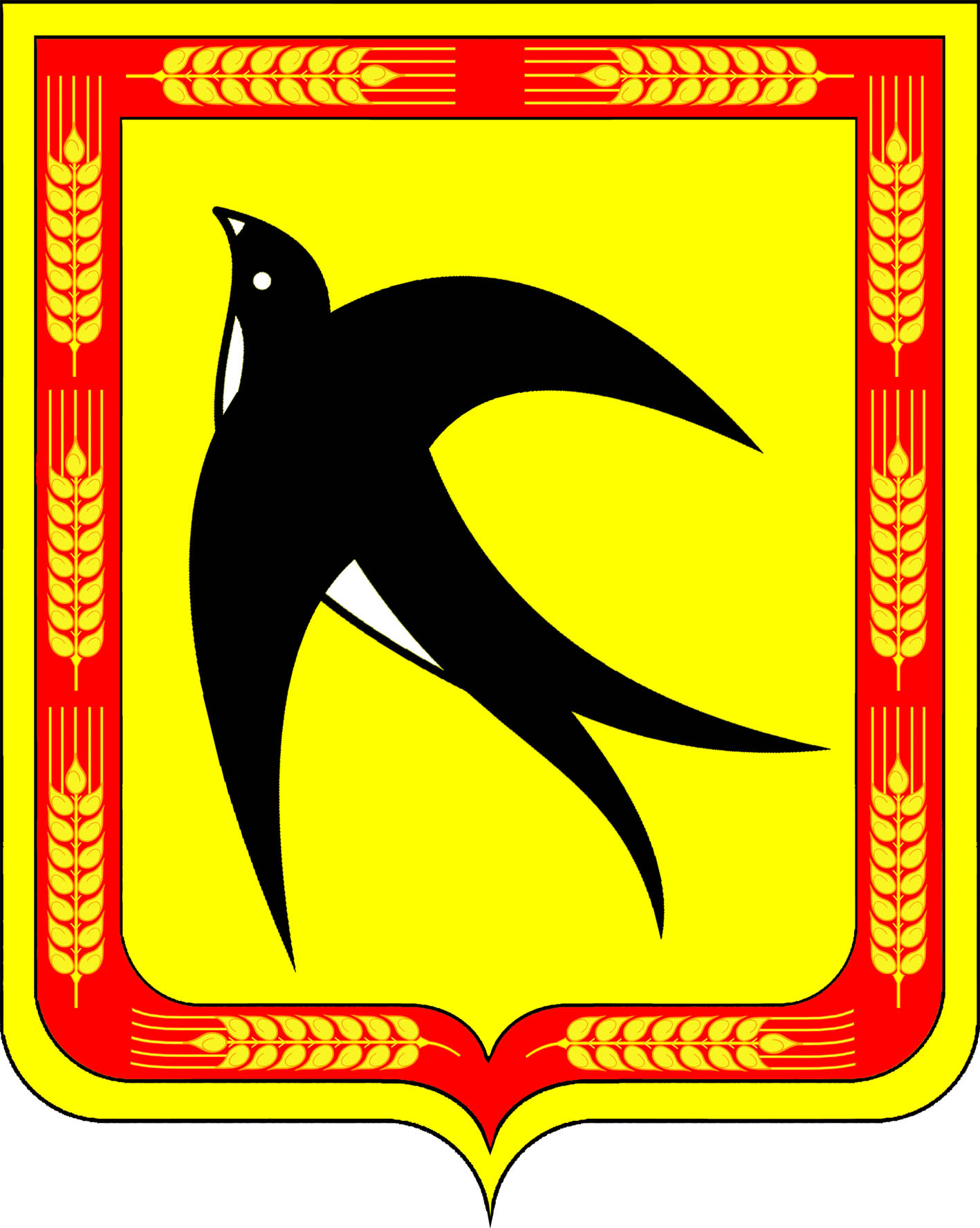 АДМИНИСТРАЦИЯ БЕЙСУЖЕКСКОГО СЕЛЬСКОГО ПОСЕЛЕНИЯ ВЫСЕЛКОВСКОГО РАЙОНАПОСТАНОВЛЕНИЕот 28 октября 2019 года							         № 77хутор Бейсужек ВторойО создании комиссии по установлению стажамуниципальной службы администрацииБейсужекского сельского поселенияВыселковского районаВ соответствии с Федеральным законом от 6 октября 2003 года № 131-ФЗ «Об общих принципах организации местного самоуправления в Российской Федерации», Федеральным законом от 2 марта 2007 года № 25-ФЗ «О муниципальной службе в Российской Федерации», Законом Краснодарского края от 8 июня 2007 года № 1244-КЗ «О муниципальной службе в Краснодарском крае», Законом Краснодарского края от 27 сентября 2007 года № 1324-КЗ «О порядке исчисления стажа муниципальной службы в Краснодарском крае», руководствуясь Уставом Бейсужекского сельского поселения Выселковского района, п о с т а н о в л я ю:1. Создать комиссию по установлению стажа муниципальной службы в администрации Бейсужекского сельского поселения Выселковского района и утвердить ее состав (приложение № 1).2.Утвердить Положение о комиссии по установлению стажа муниципальной службы в администрации Бейсужекского сельского поселения Выселковского района (приложение № 2).3.Настоящее постановление обнародовать и  разместить на официальном сайте администрации Бейсужекского сельского поселения Выселковского района в сети «Интернет».4. Контроль за выполнением настоящего постановления оставляю за собой.5. Постановление вступает в силу со дня его обнародования.Глава Бейсужекскогосельского поселенияВыселковского района								Н.М. МяшинаЛИСТ СОГЛАСОВАНИЯпроекта постановления администрации Бейсужекского сельского поселения Выселковского районаот ________________ № _______«О создании комиссии по установлению стажамуниципальной службы администрацииБейсужекского сельского поселенияВыселковского района»Проект подготовил и внес:Главный специалист, юристадминистрации Бейсужекскогосельского поселенияВыселковского района                                                                        В.В. Василенко«____»_____________2019 годаПроект согласован:Начальник общего отделаадминистрации Бейсужекскогосельского поселенияВыселковского района                                                                         М.В. Калугина«____»_____________2019 годаПРИЛОЖЕНИЕ № 1УТВЕРЖДЕНпостановлением администрацииБейсужекского сельского поселенияВыселковского районаот 28.10.2019 г. № 77СОСТАВкомиссии по установлению стажа муниципальной службыадминистрации Бейсужекского сельского поселенияВыселковского районаГлава Бейсужекскогосельского поселенияВыселковского района								Н.М. МяшинаПРИЛОЖЕНИЕ № 2УТВЕРЖДЕНОпостановлением администрацииБейсужекского сельского поселенияВыселковского районаот 28.10.2019 г. № 77ПОЛОЖЕНИЕо комиссии по установлению стажа муниципальной службыадминистрации Бейсужекского сельского поселенияВыселковского района1. Общие положения1.1. Комиссия по установлению стажа муниципальной службы (далее - Комиссия) образована в соответствии с законодательством Российской Федерации, Краснодарского края и муниципальными правовыми актами Бейсужекского сельского поселения Выселковского района о муниципальной службе для рассмотрения вопросов по исчислению стажа муниципальной службы для выплаты ежемесячной надбавки за выслугу лет к должностному окладу муниципальным служащим, дополнительного оплачиваемого отпуска за выслугу лет, размера поощрения за безупречную и эффективную муниципальную службу и установления им других гарантий, предусмотренных федеральными законами, законами Краснодарского края и Уставом Бейсужекского сельского поселения Выселковского района.1.2. Комиссия в своей работе руководствуется Конституцией Российской Федерации, федеральным законодательством, законодательством Краснодарского края, решениями Совета депутатов Бейсужекского сельского поселения Выселковского района, настоящим Положением.2. Основные функции и права Комиссии2.1.. Основными функциями Комиссии являются:2.1.1.Рассмотрение вопросов включения в стаж (общую продолжительность) муниципальной службы периодов работы, дающих основание для установления (изменения) надбавок за выслугу лет муниципальным служащим администрации Бейсужекского сельского поселения Выселковского района (далее - муниципальным служащим), определения продолжительности ежегодного дополнительного оплачиваемого отпуска за выслугу лет.2.1.2.Рассмотрение вопросов включения в стаж (общую продолжительность) муниципальной службы для установления (изменения) муниципальному служащему администрации Бейсужекского сельского поселения Выселковского района ежемесячной надбавки к должностному окладу за выслугу лет, определения продолжительности ежегодного дополнительного оплачиваемого отпуска за выслугу лет  иных периодов трудовой деятельности муниципального служащего на должностях руководителей и специалистов в организациях, опыт и знание работы в которых необходимы муниципальному служащему для выполнения должностных обязанностей в  соответствии с должностной инструкцией муниципального служащего.2.1.3.Рассмотрение обращений (заявлений, жалоб) заинтересованных лиц в рамках компетенции комиссии.2.2. Комиссия в процессе осуществления своей работы имеет право:2.2.1.Приглашать на заседания заявителей, представителей заинтересованных лиц, специалистов, экспертов.2.2.2.Запрашивать у физических и юридических лиц дополнительные документы или информацию, необходимую для принятия решения.2.3.Документами, подтверждающими периоды работы (службы), которые могут быть засчитаны Комиссией в стаж, являются:2.3.1.Трудовая книжка.2.3.2.Военный билет или справка военного комиссариата.2.3.3.Справки кадровых служб министерств, ведомств, предприятий, учреждений и организаций.2.3.4.Справки архивных и других компетентных учреждений.3. Организация работы3.1. В состав Комиссии входят: председатель, заместитель председателя, секретарь и члены Комиссии.3.2.Председатель Комиссии руководит её деятельностью и осуществляет общий контроль за выполнением её решений. В период временного отсутствия председателя (отпуск, командировка, временная нетрудоспособность) его обязанности исполняет заместитель председателя Комиссии.3.3. Секретарь Комиссии организует работу Комиссии:3.3.1. Подготавливает необходимые материалы для заседания Комиссии.3.3.2. Извещает членов Комиссии о предстоящем заседании Комиссии и представляет им материалы для предварительного изучения.3.3.3. Выполняет иные организационно-технические функции в пределах своей компетенции.3.4. Основной формой работы Комиссии являются заседания. Заседание Комиссии считается правомочным, если на нем присутствует не менее 2/3 членов комиссии.3.5.Заседания Комиссии проводятся по мере необходимости по решению председателя Комиссии.3.6.Материалы для включения в повестку дня заседания Комиссии готовятся непосредственно секретарем Комиссии. 3.7.Комиссия рассматривает обращения (заявления, жалобы) заинтересованных лиц и предоставленные документы не позднее 30 дней со дня их получения секретарем Комиссии.3.8. Заявление о включении в стаж иных периодов работы (службы) для установления ежемесячной надбавки к должностному окладу за выслугу лет (для муниципальных служащих и определения продолжительности ежегодного дополнительного оплачиваемого отпуска за выслугу лет) подается на имя председателя Комиссии через секретаря.3.9. К заявлению о включении в стаж иных периодов работы (службы) должны прилагаться:3.9.1.Копия трудовой книжки и (или) военный билет, при необходимости - справка соответствующей организации или архивная справка.3.9.2. Копия должностной инструкции по ранее замещаемой должности.3.10.Такие заявления от впервые поступивших на муниципальную службу муниципальных служащих принимаются к рассмотрению Комиссией только по окончании срока испытания, установленного при назначении на должность.3.11. О дате заседания Комиссии уведомляется заинтересованное лицо, которое вправе присутствовать на заседании Комиссии.3.12.Решение Комиссии считается принятым, если за него проголосовало большинство присутствующих на заседании членов комиссии.3.13.Решение Комиссии оформляется протоколом заседания, который подписывается всеми членами комиссии. В случае если член Комиссии не согласен с принятым Комиссией решением, он вправе изложить в письменной форме особое мнение, которое приобщается к протоколу решения Комиссии.3.14.На основании оформленного протокола заседания Комиссии секретарь Комиссии имеет право, по письменному запросу заявителя, оформить выписку из решения Комиссии.3.15.Решения Комиссии служат основанием для подготовки соответствующих проектов распоряжений администрации Бейсужекского сельского поселения Выселковского района.3.16.В случае несогласия с решением Комиссии оно может быть обжаловано заинтересованным лицом в суд в установленном законодательством Российской Федерации порядке.Глава Бейсужекскогосельского поселенияВыселковского района								Н.М. МяшинаПРИЛОЖЕНИЕ 1к Положению о комиссииустановлению стажамуниципальной службыадминистрации Бейсужекскогосельского поселенияВыселковского районаПРОТОКОЛ №____заседания комиссии по  установлению стажа муниципальной службыадминистрации Бейсужекского сельского поселенияВыселковского района"____" _________ 20__ г.                                                            х. Бейсужек ВторойПрисутствовали: Председатель комиссии ___________________                                           (фамилия, имя, отчество)Заместитель председателя комиссии ___________________                                                                 (фамилия, имя, отчество)Секретарь комиссии ___________________                                       (фамилия, имя, отчество)Члены комиссии: 1. __________________________________                 (фамилия, имя, отчество)2. __________________________________                 (фамилия, имя, отчество)3. __________________________________                 (фамилия, имя, отчество)СЛУШАЛИ: 1. Об установлении стажа муниципальной службы, дающего право на получение   ежемесячной надбавки к должностному окладу за выслугу лет на муниципальной службе, ежегодного дополнительного оплачиваемого отпуска за выслугу лет1. Фамилия, имя, отчество _____________________________________________2. Должность ________________________________________________________3. Год рождения ______________________________________________________4. Место жительства___________________________________________________Проверив трудовую книжку___________________________________________(фамилия, имя, отчество)и другие документы, представленные в подтверждение стажа работы, дающего право на получение   ежемесячной надбавки к должностному окладу за выслугу лет на муниципальной службе, ежегодного дополнительного оплачиваемого отпуска за выслугу лет, комиссия постановила, что указанными документами подтверждается следующий стаж работы:Итого: _________ лет ________ месяцев _________ дней.Стаж работы _______________________________, дающий право на получение(фамилия, имя, отчество)ежемесячной надбавки к должностному окладу за выслугу лет на муниципальной службе, ежегодного дополнительного оплачиваемого отпуска за выслугу лет (нужное подчеркнуть), по состоянию на "___" ____ 20__ г. устанавливается _____________ лет ____________ месяцев ____________ дней.                                           (прописью)                      (прописью)                               (прописью)Председатель комиссии                                 __________   ____________________                                                                                                   (подпись)          (фамилия, имя, отчество)Заместитель председателя комиссии           ___________   ___________________                                                                                                   (подпись)           (фамилия, имя, отчество)Секретарь комиссии                                       ___________   ___________________                                                                                                   (подпись)           (фамилия, имя, отчество)Члены комиссии:                                                                          ___________   ___________________                                                                              (подпись)         Глава Бейсужекскогосельского поселенияВыселковского района                                                                          Н.М. МяшинаПРИЛОЖЕНИЕ 2к Положению о комиссииустановлению стажамуниципальной службыадминистрации Бейсужекскогосельского поселенияВыселковского районаВ комиссию по вопросам установления стажа муниципальной службы муниципальных служащих администрацииБейсужекского сельского поселенияВыселковского района________________________________                                                                                          (Ф.И.О.)________________________________                                                                                                                  (должность)  ЗаявлениеПрошу включить в стаж муниципальной службы иные периоды моей работы, опыт и знания по которой необходимы мне для исполнения должностных обязанностей по замещаемой мною должности муниципальной службы.Период работы с "__" _____________ ____ г. по "__" ____________ ____ г.________________________________________________________________ (должность, наименование организации)В указанный период работы занимался(ась) вопросами_________________________________________________________________________________________________________________________________________________________.(перечислить характер деятельности, род занятий, выполнявшихся в указанной должности)Опыт и знания, приобретенные в вышеуказанный период работы (службы), способствовали повышению качества и эффективности работы для выполнения обязанностей ________________________________________________________________________________________________________________________________________________________________________________________________,(перечислить обязанности в соответствии с должностной инструкцией) по замещаемой должности _____________________________________________                                                                                   (наименование должности)___________                                           ___________ (___________________)         (дата)                                                                       (подпись)           (расшифровка подписи)Глава Бейсужекскогосельского поселенияВыселковского района                                                                          Н.М. МяшинаПРИЛОЖЕНИЕ 3к Положению о комиссииустановлению стажамуниципальной службыадминистрации Бейсужекскогосельского поселенияВыселковского районаЛИСТрасчета выслуги летФ.И.О., год рождения _________________________________________________Должность __________________________________________________________В стаж работы, дающий право на получение ежемесячной надбавки к должностному окладу за выслугу лет на муниципальной службе, ежегодного дополнительного оплачиваемого отпуска за выслугу лет засчитываются (в календарном исчислении) следующие периоды:Итого выслуга лет (стаж работы) на "__" _________ 20__ г. составляет ___ лет __________ месяцев _________ дней.Расчет составил ______________________________________________________(должность, подпись работника кадровой службы)"__" ___________ 20__ г.С расчетом выслуги лет (стажа работы) ознакомлен:"__" ___________ 20__ г.                                                           _________________                                                                                                                  (подпись)Глава Бейсужекскогосельского поселенияВыселковского района                                                                          Н.М. МяшинаМяшина Наталья МихайловнаГлава Бейсужекского сельского поселения Выселковского района, Председатель комиссииВасиленко Вадим ВикторовичГлавный специалист, юрист администрации Бейсужекского сельского поселения Выселковского района, Заместитель председателя комиссииКалугина Марина ВладимировнаНачальник общего отдела администрации Бейсужекского сельского поселения Выселковского района, Секретарь комиссииЧлены комиссии:Корытченкова Светлана ГеоргиевнаГлавный специалист, финансист администрации Бейсужекского сельского поселения Выселковского районаНикитская Валентина АлексеевнаДиректор МКУК « Бейсужекский сельский дом культуры Выселковского района (по согласованию)Наименование организаций, 
периоды работы, в которых дают правоДолжностьДата поступленияДата увольненияСтаж работы 
(лет, месяцев, дней)12345№ 
п/пМесто службы, 
работы,должностьНомер, дата распоряжения
о назначении, 
увольненииПодтверждающий 
документПериодыВыслуга 
лет (стаж
работы): 
лет, 
месяцев, 
днейОснование 
зачета (нормативный акт)